Rotary Club of Carleton Place  & Mississippi Mills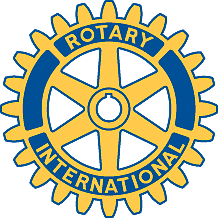            Bulletin February 11, 2006.MEETING OF FEBRUARY 07, 2006Club members were pleased to host Kelly Baatnes and Sharon Onno of the Mississippi Textile Museum and to present them with a cheque for $1,000. . Our guests made reference to some of the challenges facing the museum and thanked the Club for its assistance.President Brenda read a letter from the Town of Carleton Place advising the Club that the Chamber of Commerce was no longer going to sponsor the Canada Day celebrations and enquiring as to the interest of the Club in sponsoring all or part of those festivities.  Similar letters have gone to other service clubs and Brenda and David B. will attend an open meeting with town officials on February 20 to explore this matter further. Brenda also tabled a letter from the Almonte General Hospital thanking the Club for its donation and advising us that we have been named a “Friend of the Foundation” which, among other things, entitled us to donor recognition in an area of the new hospital/Manor area.Other announcements related to the Ottawa-Goulbourn Club’s trivia night on February 24, the fact that an Ambassadorial Scholarship was still available for 07/08, and that a $1000 cheque would be presented by Al to the North Lanark Historical Society at its meeting on February 18. Brenda then announced that, on non-speaker evenings, she was reinstituting an earlier practice of having a Club member speak to his/her colleagues regarding family background and work experience.  Fraser was the first “volunteer” and he spoke of his education at Ryerson, his early media work experience in industry and his decision to focus on interactive training in the corporate world. He has had a wide variety of clients in industry and government including, at present, the Canadian Revenue Agency.   Fraser focused on the existing and growing shortage of skilled trades people in Canada and other western nations and how such shortages are either resulting in plant closures or a significant drain on our collective economies. He used the example of the need for expertise in heavy equipment maintenance where 10 million job vacancies are expected in the United States and 100,000 in Canada and he said that new apprenticeship programs are desperately needed.  Thanks for a very informative presentation  Fraser.UPCOMING CLUB ACTIVITIES:1. Executive Committee following the meeting of February 21 (Bring your copy of the draft minutes).2. Feb. 23: Kent Kirkpatrick’s presentation re “Living Beside a Giant”.3.  Feb. 28 meeting: Our speaker will be Mike McCulley of the Mills.“Weekender” headline: “Citivan clubs in this district a real concern.”  I hope they don’t think the same thing of Rotary.